My Activity Report (pp. 48-51) 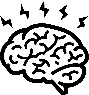 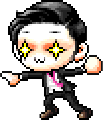 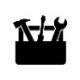 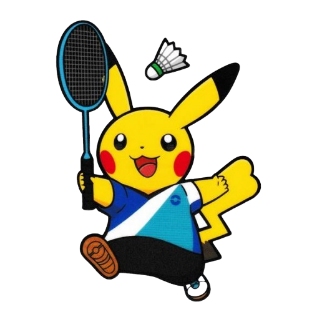 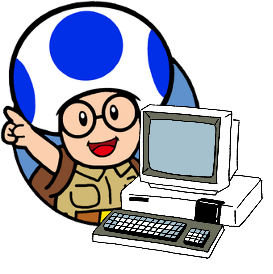 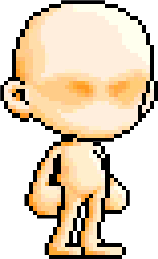 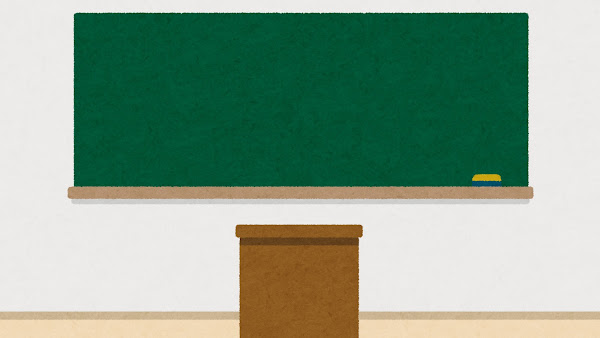 